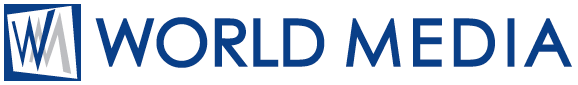 OświadczenieZarząd Spółki World Media Spółka z Ograniczoną Odpowiedzialnością – w związku z pojawiającymi się doniesieniami w przestrzeni medialnej, odnośnie organizacji wydarzenia rozrywkowego z udziałem publiczności w dniu 26 maja 2020 r. w Teatrze Polskim im. Arnolda Szyfmana w Warszawie - niniejszym oświadcza, że spółka World Media Sp. z o.o. była producentem Koncertu zrealizowanego wyłącznie na potrzeby wyprodukowania przez spółkę TVP S.A. audycji pod nazwą „Dla Ciebie Mamo” (dalej również jako „Koncert”), przeznaczonej do nadania m.in. w ramach programu telewizyjnego pod nazwą TVP1. Wydarzenie to nie stanowiło imprezy masowej w rozumieniu przepisów Ustawy z dnia 20 marca 2009 r. o bezpieczeństwie imprez masowych.Na mocy postanowień Rozporządzenia Rady Ministrów z dnia 16 maja 2020 r. - w rozdziale 4, §7 ust. 1 p. 1) lit. „b” tiret nr „2” – w chwili realizacji działań produkcyjnych przez spółkę World Media Sp. z o.o. na rzecz przeprowadzenia Koncertu, z ograniczeń w zakresie prowadzenia przez przedsiębiorców działalności gospodarczej w rozumieniu przepisów ustawy z dnia 6 marca 2018 r. – Prawo przedsiębiorców, wyłączona była działalność niezbędna do przygotowania m.in. nagrań fonograficznych i audiowizualnych - organizowanych bez udziału publiczności.Zarząd Spółki World Media Spółka z Ograniczoną Odpowiedzialnością informuje, że wszystkie osoby obecne na tzw. „widowni” były aktorami - statystami, którzy zostali zaangażowani do udziału w produkcji Koncertu na tożsamych zasadach w stosunku do zasad, na których zaangażowani zostali Artyści Wykonawcy, występujący na scenie („deskach teatru”), dlatego osoby te nie stanowiły publiczności. Zarząd dodatkowo wskazuje, że pojęcie publiczności oznacza „nieokreśloną liczbę odbiorców, i zakłada dodatkowo dość znaczną liczbę osób” (wyrok z dnia 7 marca 2013 r. w sprawie C-607/11 ITV Broadcasting Ltd i inni v. TV Catchup Ltd.), co w przypadku działań produkcyjnych Koncertu w kontekście aktorów – statystów, również nie miało miejsca – jednakże na co wskazuje z ostrożności procesowej Zarząd Spółki World Media Spółka z Ograniczoną Odpowiedzialnością. Należy nadmienić ponadto, że pomiędzy wszystkim osobami zgromadzonymi na tzw. widowni zostały zachowane odstępy przewidziane przez obowiązuje w dniu 26 maja 2020 r. przepisy prawa.Jednocześnie Zarząd Spółki World Media Spółka z Ograniczoną Odpowiedzialnością zwraca uwagę, że w okolicznościach produkcyjnych Koncertu, dedykowanego wyłącznie produkcji audycji pod nazwą „Dla Ciebie Mamo”, przeznaczonej do nadania m.in. w ramach programu telewizyjnego pod nazwą TVP1, przez pojęcie sceny należy rozumieć nie tylko scenę, na której występowali Artyści Wykonawcy (tzw. „deskach teatru”) , ale również widownię, tj. miejsca siedzące.
Reasumują, przeprowadzenie wydarzenia służyło produkcji audycji, której realizacja (produkcja) jest wyłączona z zakazu powadzenia działalności gospodarczej - w aspekcie twórczym. Natomiast osoby zgromadzone w Teatrze im. Arnolda Szyfmana w Warszawie w dniu 26 maja 2020 r. nie stanowiły publiczności - w znaczeniu prawnym, a pełniły rolę zaangażowanych aktorów - statystów, zgromadzonych na scenie - scenę stanowiła przestrzeń całego Teatru im. Arnolda Szyfmana w Warszawie, która została objęta polem obserwacji kamer nadawcy (miejsca na widowni, oraz tzw. „deski teatru”).Biorąc pod uwagę powyższe, Zarząd Spółki World Media Spółka z Ograniczoną Odpowiedzialnością zdecydowanie zaprzecza wszelkim insynuacjom, wskazującym na zorganizowanie wydarzenia rozrywkowego z udziałem publiczności. Zarząd jednocześnie wyraża żal z powodu pojawienia się doniesień w przestrzeni medialnej odnośnie organizacji wydarzenia rozrywkowego z udziałem publiczności w dniu 26 maja 2020 r. w Teatrze Polskim im. Arnolda Szyfmana w Warszawie, a to z uwagi na fakt, że na pewno nie sprzyja to rozwojowi kultury w Polsce, ale przede wszystkim może doprowadzić do ograniczenia podobnych inicjatyw ze szkodą z punktu widzenia aspektu społecznego. Nie budzi przecież wątpliwości, że realizacja Koncertu służyła wyłącznie produkcji audycji pod nazwą „Dla Ciebie Mamo” - a to właśnie z uwagi na aspekt o znaczeniu społecznym, celem zapewnienia widzom ulgi w trudzie pozostawania w wielotygodniowej izolacji, spowodowanej panującą na Świecie pandemią wirusa.Z wyrazami Szacunku, Zarząd Spółki World Media Sp. z o.o.